 ҠАРАР                         ПОСТАНОВЛЕНИЕ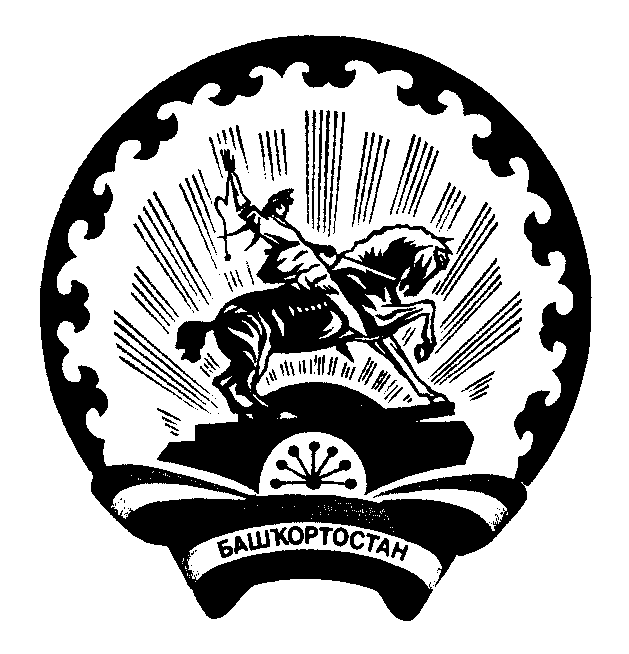 30 ғинуар 2019 йыл                        № 47                        30 января  2019 годО признании адреса присвоеннымРуководствуясь Федеральным законом от 06.10.2003 № 131-ФЗ "Об общих принципах организации местного самоуправления в Российской Федерации", Федеральным законом от 28.12.2013 № 443-ФЗ "О федеральной информационной адресной системе и о внесении изменений в Федеральный закон "Об общих принципах организации местного самоуправления в Российской Федерации", Постановление Правительства РФ от 22.05.2015 № 492 "О составе сведений об адресах, размещаемых в государственном адресном реестре, порядке межведомственного информационного взаимодействия при ведении государственного адресного реестра, о внесении изменений и признании утратившими силу некоторых актов Правительства Российской Федерации",ПОСТАНОВЛЯЮ:Признать присвоенным следующие адреса:адрес земельного участка с кадастровым номером: 02:01:171702:86 -  Российская Федерация, Республика Башкортостан, Абзелиловский муниципальный район, сельское поселение Альмухаметовский сельсовет, село Целинный,  улица  Ленина,  земельный участок 1;  адрес земельного участка с кадастровым номером: 02:01:171702:590 -  Российская Федерация, Республика Башкортостан, Абзелиловский муниципальный район, сельское поселение Альмухаметовский сельсовет, село Целинный,  улица  Ленина,  земельный участок 1/1;адрес земельного участка с кадастровым номером: 02:01:171702:85 -  Российская Федерация, Республика Башкортостан, Абзелиловский муниципальный район, сельское поселение Альмухаметовский сельсовет, село Целинный,  улица  Ленина,  земельный участок 2; адрес земельного участка с кадастровым номером: 02:01:171702:663 -  Российская Федерация, Республика Башкортостан, Абзелиловский муниципальный район, сельское поселение Альмухаметовский сельсовет, село Целинный,  улица  Ленина,  земельный участок 3; адрес земельного участка с кадастровым номером: 02:01:171702:84 -  Российская Федерация, Республика Башкортостан, Абзелиловский муниципальный район, сельское поселение Альмухаметовский сельсовет, село Целинный,  улица  Ленина,  земельный участок 4; адрес земельного участка с кадастровым номером: 02:01:171702:87 -  Российская Федерация, Республика Башкортостан, Абзелиловский муниципальный район, сельское поселение Альмухаметовский сельсовет, село Целинный,  улица  Ленина,  земельный участок 5; адрес земельного участка с кадастровым номером: 02:01:171702:83 -  Российская Федерация, Республика Башкортостан, Абзелиловский муниципальный район, сельское поселение Альмухаметовский сельсовет, село Целинный,  улица  Ленина,  земельный участок 6;адрес земельного участка с кадастровым номером: 02:01:171702:88 -  Российская Федерация, Республика Башкортостан, Абзелиловский муниципальный район, сельское поселение Альмухаметовский сельсовет, село Целинный,  улица  Ленина,  земельный участок 7; адрес земельного участка с кадастровым номером: 02:01:171702:351 -  Российская Федерация, Республика Башкортостан, Абзелиловский муниципальный район, сельское поселение Альмухаметовский сельсовет, село Целинный,  улица  Ленина,  земельный участок 8; адрес земельного участка с кадастровым номером: 02:01:171702:89 -  Российская Федерация, Республика Башкортостан, Абзелиловский муниципальный район, сельское поселение Альмухаметовский сельсовет, село Целинный,  улица  Ленина,  земельный участок 9; адрес земельного участка с кадастровым номером: 02:01:171702:731 -  Российская Федерация, Республика Башкортостан, Абзелиловский муниципальный район, сельское поселение Альмухаметовский сельсовет, село Целинный,  улица  Ленина,  земельный участок 9/1; адрес земельного участка с кадастровым номером: 02:01:171702:350 -  Российская Федерация, Республика Башкортостан, Абзелиловский муниципальный район, сельское поселение Альмухаметовский сельсовет, село Целинный,  улица  Ленина,  земельный участок 10; адрес земельного участка с кадастровым номером: 02:01:171702:337 -  Российская Федерация, Республика Башкортостан, Абзелиловский муниципальный район, сельское поселение Альмухаметовский сельсовет, село Целинный,  улица  Ленина,  земельный участок 10/1; адрес земельного участка с кадастровым номером: 02:01:171702:349 -  Российская Федерация, Республика Башкортостан, Абзелиловский муниципальный район, сельское поселение Альмухаметовский сельсовет, село Целинный,  улица  Ленина,  земельный участок 10А; адрес земельного участка с кадастровым номером: 02:01:171702:90 -  Российская Федерация, Республика Башкортостан, Абзелиловский муниципальный район, сельское поселение Альмухаметовский сельсовет, село Целинный,  улица  Ленина,  земельный участок 11; адрес земельного участка с кадастровым номером: 02:01:171702:746 -  Российская Федерация, Республика Башкортостан, Абзелиловский муниципальный район, сельское поселение Альмухаметовский сельсовет, село Целинный,  улица  Ленина,  земельный участок 11А; адрес земельного участка с кадастровым номером: 02:01:171702:75 -  Российская Федерация, Республика Башкортостан, Абзелиловский муниципальный район, сельское поселение Альмухаметовский сельсовет, село Целинный,  улица  Ленина,  земельный участок 12; адрес земельного участка с кадастровым номером: 02:01:171702:74 -  Российская Федерация, Республика Башкортостан, Абзелиловский муниципальный район, сельское поселение Альмухаметовский сельсовет, село Целинный,  улица  Ленина,  земельный участок 14; адрес земельного участка с кадастровым номером: 02:01:171702:93 -  Российская Федерация, Республика Башкортостан, Абзелиловский муниципальный район, сельское поселение Альмухаметовский сельсовет, село Целинный,  улица  Ленина,  земельный участок 15; адрес земельного участка с кадастровым номером: 02:01:171702:624 -  Российская Федерация, Республика Башкортостан, Абзелиловский муниципальный район, сельское поселение Альмухаметовский сельсовет, село Целинный,  улица  Ленина,  земельный участок 15/2; адрес земельного участка с кадастровым номером: 02:01:171702:693 -  Российская Федерация, Республика Башкортостан, Абзелиловский муниципальный район, сельское поселение Альмухаметовский сельсовет, село Целинный,  улица  Ленина,  земельный участок 15/3; адрес земельного участка с кадастровым номером: 02:01:171702:73 -  Российская Федерация, Республика Башкортостан, Абзелиловский муниципальный район, сельское поселение Альмухаметовский сельсовет, село Целинный,  улица  Ленина,  земельный участок 16; адрес земельного участка с кадастровым номером: 02:01:171702:95 -  Российская Федерация, Республика Башкортостан, Абзелиловский муниципальный район, сельское поселение Альмухаметовский сельсовет, село Целинный,  улица  Ленина,  земельный участок 17; адрес земельного участка с кадастровым номером: 02:01:171702:72 -  Российская Федерация, Республика Башкортостан, Абзелиловский муниципальный район, сельское поселение Альмухаметовский сельсовет, село Целинный,  улица  Ленина,  земельный участок 18; адрес земельного участка с кадастровым номером: 02:01:171702:344 -  Российская Федерация, Республика Башкортостан, Абзелиловский муниципальный район, сельское поселение Альмухаметовский сельсовет, село Целинный,  улица  Ленина,  земельный участок 18/1; адрес земельного участка с кадастровым номером: 02:01:171702:70 -  Российская Федерация, Республика Башкортостан, Абзелиловский муниципальный район, сельское поселение Альмухаметовский сельсовет, село Целинный,  улица  Ленина,  земельный участок 18/1А; адрес земельного участка с кадастровым номером: 02:01:171702:69 -  Российская Федерация, Республика Башкортостан, Абзелиловский муниципальный район, сельское поселение Альмухаметовский сельсовет, село Целинный,  улица  Ленина,  земельный участок 18/2; адрес земельного участка с кадастровым номером: 02:01:171702:68 -  Российская Федерация, Республика Башкортостан, Абзелиловский муниципальный район, сельское поселение Альмухаметовский сельсовет, село Целинный,  улица  Ленина,  земельный участок 18/2А; адрес земельного участка с кадастровым номером: 02:01:171702:66 -  Российская Федерация, Республика Башкортостан, Абзелиловский муниципальный район, сельское поселение Альмухаметовский сельсовет, село Целинный,  улица  Ленина,  земельный участок 18/3; адрес земельного участка с кадастровым номером: 02:01:171702:67 -  Российская Федерация, Республика Башкортостан, Абзелиловский муниципальный район, сельское поселение Альмухаметовский сельсовет, село Целинный,  улица  Ленина,  земельный участок 18/3А; адрес земельного участка с кадастровым номером: 02:01:171702:64 -  Российская Федерация, Республика Башкортостан, Абзелиловский муниципальный район, сельское поселение Альмухаметовский сельсовет, село Целинный,  улица  Ленина,  земельный участок 18/4; адрес земельного участка с кадастровым номером: 02:01:171702:65 -  Российская Федерация, Республика Башкортостан, Абзелиловский муниципальный район, сельское поселение Альмухаметовский сельсовет, село Целинный,  улица  Ленина,  земельный участок 18/4А; адрес земельного участка с кадастровым номером: 02:01:171701:115 -  Российская Федерация, Республика Башкортостан, Абзелиловский муниципальный район, сельское поселение Альмухаметовский сельсовет, село Целинный,  улица  Ленина,  земельный участок 19; адрес земельного участка с кадастровым номером: 02:01:171702:61 -  Российская Федерация, Республика Башкортостан, Абзелиловский муниципальный район, сельское поселение Альмухаметовский сельсовет, село Целинный,  улица  Ленина,  земельный участок 20/1; адрес земельного участка с кадастровым номером: 02:01:171702:699 -  Российская Федерация, Республика Башкортостан, Абзелиловский муниципальный район, сельское поселение Альмухаметовский сельсовет, село Целинный,  улица  Ленина,  земельный участок 20/2; адрес земельного участка с кадастровым номером: 02:01:171702:698 -  Российская Федерация, Республика Башкортостан, Абзелиловский муниципальный район, сельское поселение Альмухаметовский сельсовет, село Целинный,  улица  Ленина,  земельный участок 20/2А; Контроль за исполнением настоящего Постановления оставляю за собой.Глава администрации сельского поселения Альмухаметовский сельсовет                                                         И. С. Батыршин.     